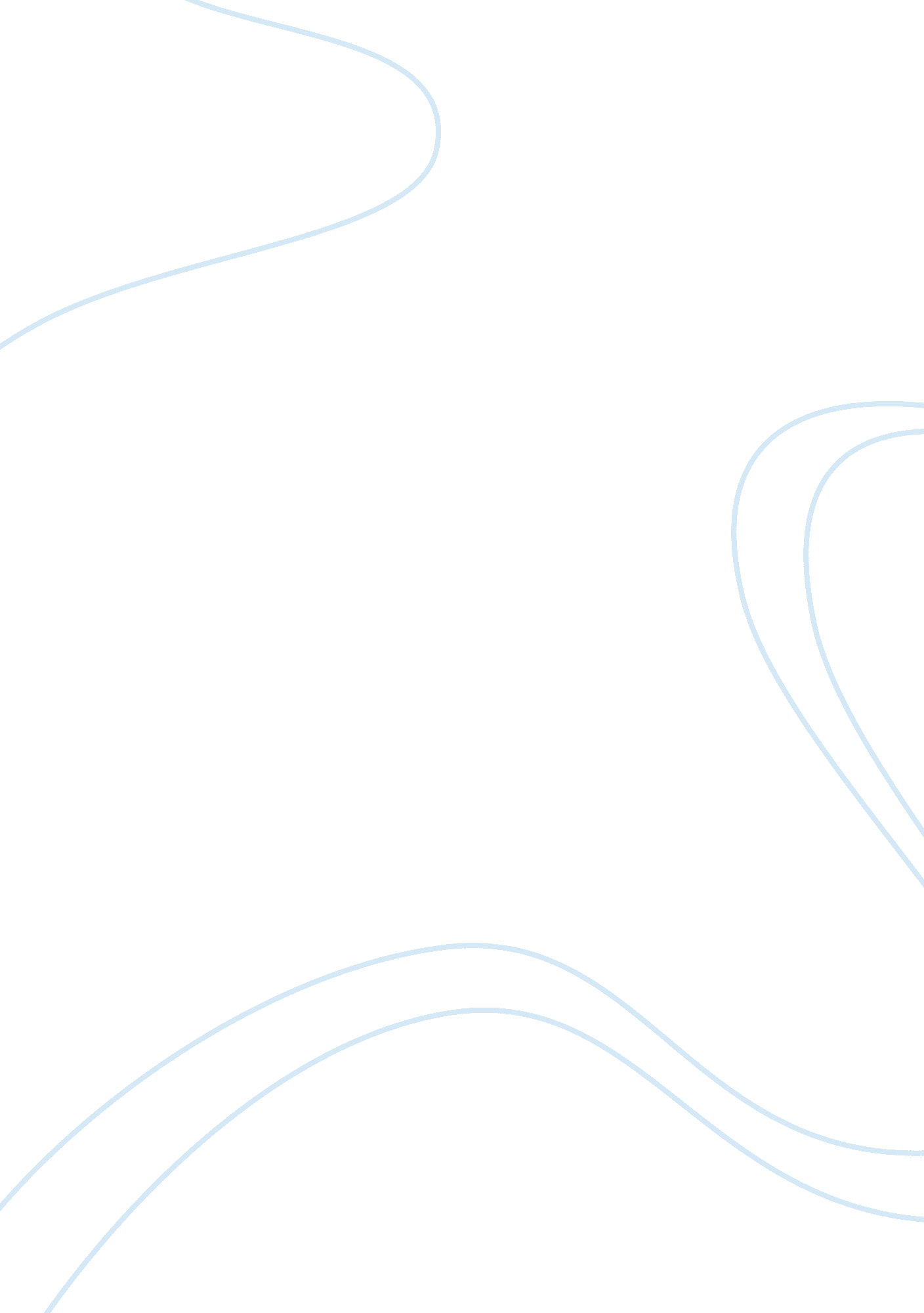 Nest in the wind sg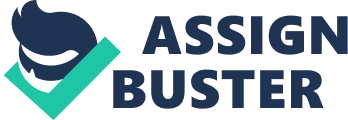 matrilinealof or based on kinship with the mother or the female lineclana group of close-knit and interrelated familiesincestsexual relations between people classed as being too closely related to marry eachotherexogamousa social arrangement where marriage is only permitted outside a social groupendogamousthe custom of marrying only within the limits of a local community, clan, or triberedistributionthe transfer of income and wealth from some individuals to others by means of a social mechanism such as taxation, charity, welfare, public services, etc. generalized reciprocitythe non-market exchange of goods or labor ranging from direct barter to forms of gift exchange where a return is eventually expectednew world syndromea set of non-communicable diseases brought on by consumption of junk food and a sedentary lifestyle ONNEST IN THE WIND SG SPECIFICALLY FOR YOUFOR ONLY$13. 90/PAGEOrder Now 